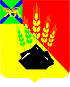 ДУМАМИХАЙЛОВСКОГО МУНИЦИПАЛЬНОГО РАЙОНА  Р Е Ш Е Н И Е                                                                 с. Михайловка                                            Об утверждении  Положения об организации ритуальных услуг и содержании  мест захоронения                                                                                Принято Думой Михайловского	                                                                     муниципального района                                                                               от 26.03.2015г. № 639В соответствии с Федеральным законом от 06.10.2003 № 131-ФЗ РФ «Об общих принципах организации местного самоуправления», Федеральным законом от 12 января 1996 года № 8-ФЗ «О погребении и похоронном деле», постановлением Главного государственного санитарного врача РФ от 28.06.2011 г.  № 84 «Об утверждении СанПиН 2.1.2882-11 «Гигиенические требования к размещению, устройству и содержанию кладбищ, зданий и сооружений похоронного назначения» и определяет порядок организации ритуальных услуг и содержания мест захоронения в границах сельских поселений Михайловского муниципального района, руководствуясь Уставом Михайловского муниципального района1.  Утвердить Положение об организации ритуальных услуг и содержании мест захоронения (приложение № 1).	2. Настоящее решение вступает в силу после его официального опубликования и распространяет свое действие на правоотношения,  возникшие с 01.01.2015 года.Глава Михайловского муниципального  района -	             Глава администрации района                                                       А.И. Чеботковс. Михайловка№ 639-НПА31.03.2015 г.                                                                   Приложение № 1                                                                                                 к решению Думы Михайловского                                  муниципального района                                                   от 26.03.2015г.№ 639ПОЛОЖЕНИЕ       об организации ритуальных услуг и содержании мест захоронения 1. Общие положенияНастоящее Положение разработано в соответствии с Федеральным законом от 06.10.2003 № 131-ФЗ РФ «Об общих принципах организации местного самоуправления», Федеральным законом от 12 января 1996 года № 8-ФЗ «О погребении и похоронном деле», постановлением Главного государственного санитарного врача РФ от 28.06.2011 № 84 «Об утверждении СанПиН 2.1.2882-11 «Гигиенические требования к размещению, устройству и содержанию кладбищ, зданий и сооружений похоронного назначения» и определяет порядок организации ритуальных услуг и содержания мест захоронения в границах сельских поселений Михайловского муниципального района.Организация ритуальных услуг и содержание мест захоронения в границах сельских поселений на территории Михайловского муниципального района относятся к вопросам местного значения Ритуальные услуги на территории Михайловского муниципального района могут предоставлять хозяйствующие субъекты – юридические лица и индивидуальные предприниматели, зарегистрированные в установленном законом порядке.Основные понятия, термины и определения.Захоронение – погребенные останки или прах.Погребение – обрядовые действия по захоронению тела (останков) человека после его смерти в соответствии с обычаями и традициями, не противоречащими санитарным и иным требованиям.Похоронное дело – деятельность по оказанию ритуальных, юридических, производственных, обрядовых и иных сопутствующих услуг, связанных с созданием и эксплуатацией объектов похоронного назначения, а также организацией и проведением похорон.Ритуальные услуги – комплекс мероприятий по организации похорон.Ритуальные организации – не имеющие статуса специализированной службы по вопросам похоронного дела юридические лица и индивидуальные предприниматели, осуществляющие предпринимательскую деятельность без образования юридического лица, зарегистрированные в установленном законодательством Российской Федерации порядке, которые вправе оказывать на территории Михайловского муниципального района ритуальные и сопутствующие ритуальным услуги, не относящиеся к услугам по погребению.Предметы ритуала – гробы, венки, гирлянды, ленты, постели, покрывала и прочие предметы, используемые при обряде погребения.Надмогильные сооружения – памятники, ограды, цветники и другое.Специализированная служба по вопросам похоронного дела – предприятие (организация), получившая постановлением главы муниципального района статус специализированной, осуществляющая весь комплекс услуг и мероприятий по организации и проведению похорон, включая погребение безродных и неопознанных трупов.Раздел 2. Основные вопросы организации ритуальных услуг2.1. В перечень ритуальных услуг в Михайловском муниципальном районе входят следующие виды деятельности:1) оформление документов, необходимых для погребения2) предоставление и доставка гроба и других предметов, необходимых для погребения.3) перевозка тела (останков) умершего на кладбище (в крематории)4) погребение (кремация с последующей выдачей урной с прахом)2.2. Предоставление ритуальных услуг должно основываться на следующих принципах: обеспечение оперативного приема заказов на ритуальные услуги; создание материально-технической базы похорон на современном уровне; гуманность обслуживания населения всеми организациями, оказывающими ритуальные услуги.2.3. Структурное подразделение администрации Михайловского муниципального района, занимающееся вопросами организации ритуальных услуг, обеспечивает: разработку нормативно-правовых актов в сфере ритуального обслуживания; координацию и порядок взаимодействия всех хозяйствующих субъектов по реализации единой политики в сфере ритуального обслуживания населения; подготовку документов по присвоению статуса специализированной службы по вопросам похоронного дела.  2.4. Транспортировка тел умерших: транспортировка тел умерших подразделяется на транспортировку тел умерших в морг и катафальные перевозки; транспортировка тел умерших в морг осуществляется только при наличии направления (постановления) органов осуществляющих предварительное расследование или   отдела внутренних дел Михайловского района; транспортировка тел умерших из лечебных учреждений и умерших на дому в морг осуществляется по социальным показателям бесплатно специализированной службой; в морге заполняется журнал регистрации приема и выдачи трупов.2.5. Погребение производится на основании гербового свидетельства либо врачебного свидетельства о смерти2.6. При отсутствии супруга, близких родственников, иных родственников либо законного представителя умершего или при невозможности осуществить ими погребение, а также при отсутствии иных лиц, взявших на себя обязанность осуществить погребение, погребение умершего на дому, на улице или в ином месте после установления органами внутренних дел его личности осуществляется специализированной службой по вопросам похоронного дела в течение трех суток с момента установления причины смерти, если иное не предусмотрено законодательством Российской Федерации. Услуги, оказываемые специализированной службой по вопросам похоронного дела при погребении умерших, включают:1) оформление документов, необходимых для погребения;2) облачение тела;3) предоставление гроба;4) перевозку умершего на кладбище (в крематорий);5) погребение.3. Гигиенические требования при организации захоронений
и правила эксплуатации кладбищРазмещение мест захоронения различного типа, в зависимости от вероисповедания и обычаев, целесообразно производить на обособленных специализированных участках кладбища.Захоронение не кремированных останков должно производиться в соответствии с действующим законодательством Российской Федерации. Погребение может осуществляться в могилах, склепах в соответствии с вероисповеданием и национальными традициями.Захоронение останков после кремации (праха) в урнах допускается производить в колумбариях и в могилах.Повторное захоронение в одну и ту же могилу тел родственника (родственников) разрешается органами исполнительной власти субъектов Российской Федерации или органами местного самоуправления по истечении кладбищенского периода (время разложения и минерализации тела
умершего) с момента предыдущего захоронения, с учетом состава грунта, гидрогеологических и климатических условий мест захоронения.Захоронение в склепах производится в гробах, саркофагах или урнах с прахом после кремации. Склеп оборудуется вентиляционной шахтой и полом с дренирующим слоем.Ингумационное захоронение в братских, семейных (родовых) могилах допускается с учетом гидрогеологических, климатических условий, высоты стояния грунтовых вод мест захоронения.Перевозка умерших к месту захоронения осуществляется специализированным транспортом.Допускается использование другого вида автотранспорта для перевозки умерших, за исключением автотранспорта, используемого для перевозки пищевого сырья и продуктов питания.После перевозки и захоронения умерших транспорт должен в обязательном порядке подвергаться уборке и дезинфекции дезинфекционными средствами, разрешенными к применению в установленном порядке.Для возможности захоронения на территории Российской Федерации тел умерших, доставленных из других государств, необходимо представить документ, подтверждающий отсутствие у умершего особо опасных инфекционных заболеваний и заболеваний неясной этиологии.В целях предотвращения распространения особо опасных инфекционных заболеваний трупы инфицированных возбудителями особо опасных инфекций и инфекций неясной этиологии (умерших в лечебных организациях или поступивших в патолого-анатомические отделения для вскрытия), а также патолого-анатомические, операционные отходы, инфицированные возбудителями особо опасных инфекций и инфекций неясной этиологии, направляются на погребение в оцинкованных герметически запаянных гробах непосредственно из патолого-анатомического отделения.При направлении на погребение трупа, умершего от особо опасных инфекционных заболеваний или от инфекции неясной этиологии, требующих проведения мероприятий по санитарной охране территории, необходимо получить разрешение органов, уполномоченных осуществлять государственный санитарно-эпидемиологический надзор.Патолого-анатомические, операционные отходы (органы, ткани и другие) подлежат кремации или захоронению на специально отведенном участке кладбища в могилах.Захоронение патолого-анатомических, операционных отходов производится в деревянных ящиках.Изъятие урн, эксгумация и перезахоронение останков умерших производится в случаях и порядке, установленных действующим законодательством.Могила в случае извлечения останков должна быть продезинфицирована дезинфекционными средствами, разрешенными к применению в Российской Федерации, засыпана и спланирована. Останки из могил переносятся в герметичной таре.При эксгумации и перезахоронении останков умерших персонал кладбища прививается против столбняка. Дезинфекция спецодежды и обуви (резиновые сапоги, резиновые рукавицы, средства защиты органов дыхания (респираторы)) должна осуществляться централизованно.Инструмент после произведения работ, связанных с захоронением и перезахоронением трупов и останков, подлежит обеззараживанию и не должен выноситься за пределы кладбища. Средства для перевозки останков должны быть изготовлены из легкоочищаемых покрытий и подлежат дезинфекции после проведенных работ. 4. Полномочия органов местного самоуправления по вопросам организации ритуальных услуг4.1. К полномочиям Думы муниципального района относится:4.1.1.принятие муниципальных правовых актов по вопросам организации ритуальных услуг;4.1.2. установление требований к качеству ритуальных услуг, в том числе входящих в гарантированный перечень услуг по погребению.4.2. К полномочиям администрации Михайловского муниципального района относится:4.2.1. создание наблюдательного совета по вопросам похоронного дела, утверждение порядка их формирования и определение полномочий;4.2.2.создание и определение порядка деятельности специализированных служб по вопросам похоронного дела.4.2.3. принятие решения о создании и переносе мест погребения.4.2.4. отвод земельных участков для размещения мест погребения.	4.2.5. содержание, ремонт дорог, расположенных на территории кладбища.	4.2.6. содержание и ремонт подъездных путей и автостоянок, обустройства контейнерных площадок для сбора мусора.	4.2.7. обваловка территории  кладбища, устройство и содержание системы дренажа.	4.2.8. реконструкция  текущий и капитальный ремонт дорог, сооружений, ограждений, расположенных на территории кладбища.	4.2.9. окос территории  кладбища, обрезка деревьев, удаление порослей деревьев, отсыпка дорожек, уборка бытового и растительного мусора, сбор и вывоз мусора, озеленение и содержание в надлежащем состоянии территории кладбища.	4.2.10. обеспечение санитарного состояния территории   кладбища  	4.2.11. выполнение иных требований, предусмотренных федеральным законом «О погребении и похоронном деле».5. Эксплуатация и содержание мест захороненияРазмещение, расширение и реконструкция кладбищ, зданий, сооружений, помещений похоронного назначения осуществляются в соответствии с законодательством в области градостроительной деятельности и санитарными правилами и нормативами.Вновь создаваемые места погребения должны размещаться на расстоянии не менее 300 метров от границ селитебной территории.Не разрешается размещать кладбища на территориях:первого и второго поясов зон санитарной охраны источников централизованного водоснабжения и минеральных источников;- первой зоны санитарной охраны курортов;- с выходом на поверхность закарстованных, сильнотрещиноватых пород и в местах выклинивания водоносных горизонтов;- со стоянием грунтовых вод менее двух метров от поверхности земли при наиболее высоком их стоянии, а также на затапливаемых, подверженных оползням и обвалам, заболоченных;на берегах озер, рек и других открытых водоемов, используемых населением для хозяйственно-бытовых нужд, купания и культурно-оздоровительных целей.На территориях санитарно-защитных зон кладбищ, зданий и сооружений похоронного назначения не разрешается строительство зданий и сооружений, не связанных с обслуживанием указанных объектов, за исключением культовых и обрядовых объектов.Размещение мест захоронения различного типа, в зависимости от вероисповедания и обычаев, целесообразно производить на обособленных специализированных участках кладбища.Повторное захоронение в одну и ту же могилу тел родственника (родственников) разрешается администрацией Михайловского муниципального района по истечении кладбищенского периода (время разложения и минерализации тела умершего) с момента предыдущего захоронения, с учетом состава грунта, гидрогеологических и климатических условий мест захоронения.Перевозка умерших к месту захоронения осуществляется специализированным транспортом. Допускается использование другого вида автотранспорта для перевозки умерших, за исключением автотранспорта, используемого для перевозки пищевого сырья и продуктов питания.После перевозки и захоронения умерших транспорт должен в обязательном порядке подвергаться уборке и дезинфекции дезинфекционными средствами, разрешенными к применению в установленном порядке.При направлении на погребение трупа, умершего от особо опасных инфекционных заболеваний или от инфекции неясной этиологии (в оцинкованных герметически запаянных гробах непосредственно из патолого- анатомического отделения), требующих проведения мероприятий по санитарной охране территории, необходимо получить разрешение органов, уполномоченных осуществлять государственный санитарно- эпидемиологический надзор.Патолого-анатомические, операционные отходы (органы, ткани и другие) подлежат кремации или захоронению на специально отведенном участке кладбища в могилах.Захоронение патолого-анатомических, операционных отходов производится в деревянных ящиках.Изъятие урн, эксгумация и перезахоронение останков умерших производится в случаях и порядке, установленных действующим законодательством.7. Финансовое обеспечениеФинансовое обеспечение осуществляется за счет средств районного бюджета и иных источников, не запрещенных действующим законодательством.